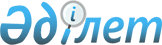 Об утверждении Положения государственного учреждения "Отдел культуры и развития языков акимата Камыстинского района"Постановление акимата Камыстинского района Костанайской области от 18 августа 2022 года № 146
      В соответствии со статьей 31 Закона Республики Казахстан "О местном государственном управлении и самоуправлении в Республике Казахстан", постановлением Правительства Республики Казахстан от 1 сентября 2021 года № 590 "О некоторых вопросах организации деятельности государственных органов и их структурных подразделений" акимат Камыстинского района ПОСТАНОВЛЯЕТ:
      1. Утвердить прилагаемое Положение о государственном учреждении "Отдел культуры и развития языков акимата Камыстинского района".
      2. Отменить постановление акимата Камыстинского района от 11 февраля 2013 года № 65 "О переименовании государственного учреждения "Отдел культуры и развития языков Камыстинского района".
      3. Государственному учреждению "Отдел культуры и развития языков акимата Камыстинского района" в порядке, установленном законодательством Республики Казахстан обеспечить:
      1) государственную регистрацию вышеуказанного Положения в органах юстиции;
      2) в течение двадцати календарных дней со дня подписания настоящего постановления направление его копии в электронном виде на казахском и русском языках в филиал Республиканского государственного предприятия на праве хозяйственного ведения "Институт законодательства и правовой информации Республики Казахстан" Министерства юстиции Республики Казахстан по Костанайской области для официального опубликования и включения в Эталонный контрольный банк нормативных правовых актов Республики Казахстан;
      3) размещение настоящего постановления на интернет-ресурсе акимата Камыстинского района после его официального опубликования.
      4. Контроль за исполнением настоящего постановления возложить на курирующего заместителя акима района Камыстинского района.
      5. Настоящее постановление вводится в действие со дня подписания. 1. Общие положения
      1. Государственное учреждение "Отдел культуры и развития языков акимата Камыстинского района" (далее - Отдел) является государственным органом Республики Казахстан, осуществляющим руководство в сфере культуры и развития языков.
      2. Отдел имеет подведомственные организации:
      1) коммунальное государственное учреждение "Централизованная библиотечная система отдела культуры и развития языков акимата Камыстинского района";
      2) государственное коммунальное казенное предприятие "Камыстинский районный Дом культуры отдела культуры и развития языков акимата Камыстинского района";
      3) коммунальное государственное учреждение "Центр обучения языкам акимата Камыстинского района".
      3. Отдел осуществляет свою деятельность в соответствии с Конституцией и законами Республики Казахстан, актами Президента и Правительства Республики Казахстан, иными нормативными правовыми актами, а также настоящим Положением.
      4. Отдел является юридическим лицом в организационно-правовой форме государственного учреждения, имеет печати с изображением Государственного Герба Республики Казахстан и штампы со своим наименованием на государственном языке, бланки установленного образца, счета в органах казначейства в соответствии с законодательством Республики Казахстан.
      5. Отдел вступает в гражданско - правовые отношения от собственного имени.
      6. Отдел имеет право выступать стороной гражданско-правовых отношений от имени государства, если оно уполномочено на это в соответствии с законодательством Республики Казахстан.
      7. Отдел по вопросам своей компетенции в установленном законодательством порядке принимает решения, оформляемые приказами руководителя государственного учреждения "Отдел культуры и развития языков акимата Камыстинского района" и другими актами, предусмотренными законодательством Республики Казахстан.
      8. Структура и лимит штатной численности государственного учреждения "Отдел культуры и развития языков акимата Камыстинского района" утверждаются в соответствии с действующим законодательством.
      9. Местонахождение юридического лица: 110800, Республика Казахстан, Костанайская область, Камыстинский район, село Камысты, улица Косьма 19.
      10. Настоящее положение является учредительным документом Отдела.
      11. Финансирование деятельности Отдела осуществляется из местного бюджета в соответствии с законодательством Республики Казахстан.
      12. Отделу запрещается вступать в договорные отношения с субъектами предпринимательства на предмет выполнения обязанностей, являющихся полномочиями государственного учреждения "Отдел культуры и развития языков акимата Камыстинского района".
      Если Отдел законодательными актами предоставлено право осуществлять приносящую доходы деятельность, то полученные доходы направляются в государственный бюджет, если иное не установлено законодательством Республики Казахстан. 2. Задачи и полномочия государственного органа
      13. Задачи:
      1) реализация государственной политики в области культуры и развития языков в пределах компетенции Отдела;
      2) принятие мер, направленных на возрождение, сохранение, развитие и распространение культуры народа Республики Казахстан;
      3) создание условий для изучения и развития государственного и других языков народа Казахстана;
      4) сохранение историко-культурного наследия;
      5) обеспечение развития инфраструктуры и укрепление материально-технической базы подведомственных организаций культуры.
      14. Полномочия:
      1) права:
      в пределах своей компетенции запрашивать и получать от государственных органов, иных организаций и граждан информацию, необходимую для выполнения своих функций;
      быть истцом и ответчиком в суде, а также осуществлять иные права в сферах культуры и развития языков, не противоречащие законодательству;
      2) обязанности:
      соблюдение норм действующего законодательства Республики Казахстан;
      качественное и своевременное исполнение актов и поручений Президента, Правительства Республики Казахстан и иных центральных исполнительных органов, а также акима и акимата области и района;
      взаимодействие с государственными органами, иными организациями по вопросам реализации Законов Республики Казахстан "О культуре", "О языках" и иных нормативных правовых актов;
      дача юридическим и физическим лицам разъяснений по вопросам, отнесенным к компетенции Отдела;
      разработка предложений по формированию бюджета на содержание учреждений и предприятий культуры;
      разработка и реализация предложений по повышению эффективности проводимой государственной политики в сфере культуры и развития языков;
      подготовка информационно-аналитических материалов и документов по вопросам, относящимся к компетенции государственного органа;
      осуществлять контроль за эффективностью использования и сохранностью имущества подведомственных организаций;
      иные обязанности, предусмотренные законодательством Республики Казахстан.
      15. Функции:
      1) в пределах своей компетенции осуществляет выполнение Законов Республики Казахстан "О культуре", "О языках" и иных нормативных правовых актов;
      2) вносит предложения в местный исполнительный орган района по созданию, реорганизации, ликвидации государственных организаций культуры и развития языков района в установленном законодательством Республики Казахстан порядке;
      3) поддерживает и координирует деятельность подведомственных организаций культуры и развития языков района по развитию культурно-досуговой, библиотечной деятельности и развития языков, оказывает методическую и консультативную помощь;
      4) проводит аттестацию государственных организаций культуры района;
      5) осуществляет проведение социально – значимых, зрелищных культурно-массовых мероприятий на уровне района в области культуры;
      6) организует проведение мероприятий, направленных на развитие государственного и других языков;
      7) организует работу по выявлению, учету, охране и использованию, мониторингу состояния объектов историко-культурного наследия в пределах компетенции Отдела;
      8) в пределах своей компетенции осуществляет управление коммунальной собственностью в области культуры;
      9) осуществляет иные функции в рамках установленной законодательством Республики Казахстан компетенции в сферах культуры и развития языков. 3. Статус, полномочия руководителя государственного органа
      16. Руководство Отделом осуществляется руководителем, который несет персональную ответственность за выполнение возложенных на государственное учреждение "Отдел культуры и развития языков акимата Камыстинского района" задач и осуществление им своих функций.
      17. Руководитель Отдела назначается на должность и освобождается от должности в соответствии с законодательством Республики Казахстан.
      18. Полномочия руководителя Отдела:
      1) организует и руководит работой, определяет обязанности и круг полномочий работников Отдела и руководителей подведомственных организаций;
      2) назначает на должности и освобождает от должностей работников Отдела и руководителей подведомственных организаций в соответствии с действующим законодательством;
      3) утверждает должностные инструкции работников Отдела;
      4) представляет Отдел в государственных органах, иных организациях в соответствии с действующим законодательством Республики Казахстан;
      5) обладает правом первой подписи;
      6) издает приказы в пределах своей компетенции и дает указания, обязательные для исполнения работниками Отдела и руководителями подведомственных организаций;
      7) принимает меры поощрения, оказания материальной помощи и налагает дисциплинарные взыскания на работников Отдела и руководителей подведомственных организаций;
      8) без доверенности действует от имени государственного органа;
      9) представляет государственный орган во всех взаимоотношениях с иными организациями в соответствии с действующим законодательством;
      10) несет персональную ответственность за непринятие мер по противодействию коррупции;
      11) утверждает план финансирования по обязательствам и платежам, структуру и штатное расписание государственного органа в пределах установленного фонда оплаты труда и численности работников;
      12) проводит личный прием граждан и представителей юридических лиц;
      13) рассматривает в установленные законодательством сроки обращения физических и юридических лиц, принимает по ним необходимые меры;
      14) осуществляет иные полномочия в рамках установленной законодательством Республики Казахстан компетенции.
      Исполнение полномочий первого руководителя Отдела в период его отсутствия осуществляется лицом, его замещающим в соответствии с действующим законодательством. 4. Имущество государственного органа
      19. Отдел может иметь на праве оперативного управления обособленное имущество в случаях, предусмотренных законодательством.
      20. Имущество Отдела формируется за счет имущества, переданного ему собственником, а также имущества (включая денежные доходы), приобретенного в результате собственной деятельности и иных источников, не запрещенных законодательством Республики Казахстан.
      21. Имущество, закрепленное за Отделом, относится к коммунальной собственности.
      22. Отдел не вправе самостоятельно отчуждать или иным способом распоряжаться закрепленным за ним имуществом и имуществом, приобретенным за счет средств, выданных ему по плану финансирования, если иное не установлено законодательством. 5. Реорганизация и упразднение государственного органа
      23. Реорганизация и упразднение Отдела осуществляются в соответствии с законодательством Республики Казахстан.
					© 2012. РГП на ПХВ «Институт законодательства и правовой информации Республики Казахстан» Министерства юстиции Республики Казахстан
				
      Аким Камыстинского района 

Г. Бекмухамедов
Утвержденопостановлением акиматаКамыстинского районаот 18 августа 2022 года№ 146